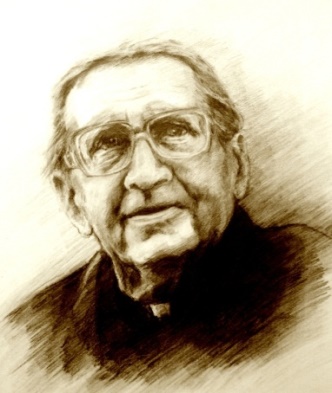 X Ogólnopolski Konkurs Plastyczno-Literacki"Twórczość ks. Jana Twardowskiego widziana oczami dziecka”REGULAMIN KONKURSU§ 1Postanowienia ogólne1. Organizatorem Konkursu jest Zespół Szkół Specjalnych im. ks. Jana Twardowskiego w Pruszkowie.2. Konkurs ma zasięg ogólnopolski i adresowany jest do dzieci, młodzieży i osób dorosłych niepełnosprawnych intelektualnie z placówek specjalnych                       i integracyjnych z całego kraju.3. Cele konkursu:promowanie czytelnictwa wśród dzieci i młodzieży,pogłębianie wiedzy uczniów na temat twórczości ks. Jana Twardowskiego,promowanie uniwersalnych wartości przekazywanych w utworach literackich księdza – poety,rozwijanie wrażliwości estetycznej i wyobraźni poprzez inspiracje literaturą       i technikami plastycznymi,umożliwienie prezentacji twórczości plastycznej dzieci i młodzieży niepełnosprawnej intelektualnie szerszemu kręgowi odbiorców,rozwijanie talentów plastycznych osób z niepełnosprawnościami.4. Zadanie konkursowe polega na wybraniu wiersza lub tekstu z twórczości ks. Jana Twardowskiego i wykonaniu ilustracji w oparciu o samodzielną interpretację tego utworu.§ 2Organizacja konkursu1. Konkurs przeprowadzany jest w następujących kategoriach:Kat. 1:       uczniowie klas 1-3 szkoły podstawowejKat. 2:       uczniowie klas 4-6 szkoły podstawowejKat. 3:       uczniowie klas 7-8 szkoły podstawowejKat. 4:       uczniowie klas szkoły ponadpodstawowej2. Konkurs składa się z trzech etapów:Etap I (12 – 19 kwietnia 2024 r.)uczniowie wybierają wiersz lub tekst ks. Jana Twardowskiego,uzasadniają swój wybór prezentując interpretację literacką na forum klasy lub placówki.Etap II (20 – 26 kwietnia 2024 r.)wykonują indywidualnie jego interpretację plastyczną,szkolna komisja konkursowa wybiera max. 5 prac plastycznych z każdej kategorii i przesyła wraz z listą zbiorczą uczniów (załącznik 4) do Organizatora do 26 kwietnia 2024 roku.Etap III (27 kwietnia – 10 maja 2024 r.)jury konkursowe powołane przez Organizatora dokonuje oceny i wyłania zwycięzców I, II, i III miejsca w każdej kategorii.§ 3Zasady uczestnictwa w konkursie1. Udział w konkursie jest bezpłatny i dobrowolny.2. Prace wykonywane są indywidualnie, każdy uczestnik może wykonać jedną pracę.3. Format pracy plastycznej: A3. Nie należy jej oprawiać.4. Technika: prace płaskie w dowolnej technice plastycznej, np. malarstwo, rysunek, grafika, wycinanka, wydzieranka; bez użycia produktów spożywczych i elementów sypkich.5. Warunkiem przystąpienia do konkursu jest pisemne wyrażenie zgody rodzica lub pełnoletniego uczestnika (załącznik 2 lub 3).6. Do pracy należy dołączyć ilustrowany wiersz lub tekst oraz metryczkę (złącznik 1) z tytułem i informacjami o autorze pracy.7. Dodatkowo każda placówka przesyła wypełnioną listę zbiorczą (załącznik 4).  8. Prace należy przesłać/dostarczyć do 26 kwietnia 2024 r. na adres Organizatora: Zespół Szkół Specjalnychim. ks. Jana Twardowskiegoul. Wapienna 205-800 Pruszków§ 4Zasady przyznawania i odbioru nagród1. I i II etap oceniany jest przez szkolną komisję konkursową składającą się z min. 3 nauczycieli.2. O wynikach III etapu i wyłonieniu laureatów decyduje powołane w tym celu Jury Konkursowe. Decyzja Jury jest ostateczna i niepodważalna.3. Wyniki konkursu Organizator opublikuje 10.05.2024 r. na swojej stronie internetowej.4. Laureaci konkursu otrzymają dyplomy i nagrody, które będzie można odebrać u Organizatora do 17.05.2024 r. Nieodebrane dyplomy i nagrody zostaną przesłane na adres szkół/placówek zwycięzców.§ 5Postanowienia końcowe1. Prace konkursowe stają się własnością Organizatora i nie podlegają zwrotowi. Mogą być prezentowane na wystawach pokonkursowych, na stronie internetowej i profilu FB Organizatora oraz stronach partnerów.2. Dostarczenie prac plastycznych na konkurs jest równoznaczne z oświadczeniem posiadania praw autorskich do pracy. Oznacza także akceptację warunków konkursu i jego regulaminu raz zgodę na publikację materiałów multimedialnych z przebiegu konkursu.3. Udział w konkursie jest równoznaczny z wyrażeniem przez uczestnika zgody na przetwarzanie przez organizatora jego danych osobowych na potrzeby konkursu oraz w celach marketingowych.4. Konkurs znajduje się w wykazie zawodów wiedzy, artystycznych i sportowych, organizowanych przez kuratora oświaty lub inne podmioty działające na terenie szkoły, które mogą być wymienione na świadectwie ukończenia szkoły.Metryczka                                                    Załącznik nr 1Zgoda rodzica                                                                                      Załącznik nr 2 Ja ...................................................................................wyrażam zgodę na udział mojego                           (imię i nazwisko rodzica)mojego syna/mojej córki……………………………………………………………….. 					(imię i nazwisko dziecka)w Konkursie Plastyczno-Literackim "Twórczość ks. Jana Twardowskiego widziana oczami dziecka”, zorganizowanym przez Zespół Szkół Specjalnych w Pruszkowie oraz na przetwarzanie jego danych osobowych na potrzeby konkursu.Oświadczam, iż zapoznałem/am się z Regulaminem konkursu i akceptuję jego postanowienia................................				.......................................................................(miejscowość i data)				                             (podpis rodzica)Zgoda pełnoletniego uczestnika konkursu                                     Załącznik nr 3Ja ................................................................................... wyrażam zgodę na przetwarzanie                            (imię i nazwisko)moich danych osobowych na potrzeby Konkursu Plastyczno-Literackiego "Twórczość ks. Jana Twardowskiego widziana oczami dziecka”, zorganizowanego przez Zespół Szkół Specjalnych w Pruszkowie.Oświadczam, iż zapoznałem/am się z Regulaminem konkursu i akceptuję jego postanowienia................................				.......................................................................(miejscowość i data)				                 (podpis pełnoletniego uczestnika)                                                                                                                Załącznik nr 4Imię i nazwisko autora pracyKlasa i kategoriaNazwa i adres placówkiTytuł wiersza lub tekstu ks. Jana Twardowskiego, do którego została wykonana praca plastycznaImię i nazwisko nauczyciela, adres mailowyLista uczniów zakwalifikowanych do III etapu konkursuLista uczniów zakwalifikowanych do III etapu konkursuLista uczniów zakwalifikowanych do III etapu konkursuKategoria: kl. 1 - 3Kategoria: kl. 1 - 3Pieczątka szkoły / placówkiDane kontaktowe szkoły / placówkitel. …………………………………..e-mail ……………………………….Podpisy członków komisji konkursowej1.2.3.Podpis dyrektora szkoły / placówki1.Pieczątka szkoły / placówkiDane kontaktowe szkoły / placówkitel. …………………………………..e-mail ……………………………….Podpisy członków komisji konkursowej1.2.3.Podpis dyrektora szkoły / placówki2.Pieczątka szkoły / placówkiDane kontaktowe szkoły / placówkitel. …………………………………..e-mail ……………………………….Podpisy członków komisji konkursowej1.2.3.Podpis dyrektora szkoły / placówki3.Pieczątka szkoły / placówkiDane kontaktowe szkoły / placówkitel. …………………………………..e-mail ……………………………….Podpisy członków komisji konkursowej1.2.3.Podpis dyrektora szkoły / placówki4.Pieczątka szkoły / placówkiDane kontaktowe szkoły / placówkitel. …………………………………..e-mail ……………………………….Podpisy członków komisji konkursowej1.2.3.Podpis dyrektora szkoły / placówki5.Pieczątka szkoły / placówkiDane kontaktowe szkoły / placówkitel. …………………………………..e-mail ……………………………….Podpisy członków komisji konkursowej1.2.3.Podpis dyrektora szkoły / placówkiKategoria: kl. 4 - 6Kategoria: kl. 4 - 6Pieczątka szkoły / placówkiDane kontaktowe szkoły / placówkitel. …………………………………..e-mail ……………………………….Podpisy członków komisji konkursowej1.2.3.Podpis dyrektora szkoły / placówki1.Pieczątka szkoły / placówkiDane kontaktowe szkoły / placówkitel. …………………………………..e-mail ……………………………….Podpisy członków komisji konkursowej1.2.3.Podpis dyrektora szkoły / placówki2.Pieczątka szkoły / placówkiDane kontaktowe szkoły / placówkitel. …………………………………..e-mail ……………………………….Podpisy członków komisji konkursowej1.2.3.Podpis dyrektora szkoły / placówki3.Pieczątka szkoły / placówkiDane kontaktowe szkoły / placówkitel. …………………………………..e-mail ……………………………….Podpisy członków komisji konkursowej1.2.3.Podpis dyrektora szkoły / placówki4.Pieczątka szkoły / placówkiDane kontaktowe szkoły / placówkitel. …………………………………..e-mail ……………………………….Podpisy członków komisji konkursowej1.2.3.Podpis dyrektora szkoły / placówki5.Pieczątka szkoły / placówkiDane kontaktowe szkoły / placówkitel. …………………………………..e-mail ……………………………….Podpisy członków komisji konkursowej1.2.3.Podpis dyrektora szkoły / placówkiKategoria: kl. 7 - 8Kategoria: kl. 7 - 8Pieczątka szkoły / placówkiDane kontaktowe szkoły / placówkitel. …………………………………..e-mail ……………………………….Podpisy członków komisji konkursowej1.2.3.Podpis dyrektora szkoły / placówki1.Pieczątka szkoły / placówkiDane kontaktowe szkoły / placówkitel. …………………………………..e-mail ……………………………….Podpisy członków komisji konkursowej1.2.3.Podpis dyrektora szkoły / placówki2.Pieczątka szkoły / placówkiDane kontaktowe szkoły / placówkitel. …………………………………..e-mail ……………………………….Podpisy członków komisji konkursowej1.2.3.Podpis dyrektora szkoły / placówki3.Pieczątka szkoły / placówkiDane kontaktowe szkoły / placówkitel. …………………………………..e-mail ……………………………….Podpisy członków komisji konkursowej1.2.3.Podpis dyrektora szkoły / placówki4.Pieczątka szkoły / placówkiDane kontaktowe szkoły / placówkitel. …………………………………..e-mail ……………………………….Podpisy członków komisji konkursowej1.2.3.Podpis dyrektora szkoły / placówki5.Pieczątka szkoły / placówkiDane kontaktowe szkoły / placówkitel. …………………………………..e-mail ……………………………….Podpisy członków komisji konkursowej1.2.3.Podpis dyrektora szkoły / placówkiKategoria: szkoła ponadpodstawowa Kategoria: szkoła ponadpodstawowa Pieczątka szkoły / placówkiDane kontaktowe szkoły / placówkitel. …………………………………..e-mail ……………………………….Podpisy członków komisji konkursowej1.2.3.Podpis dyrektora szkoły / placówki1.Pieczątka szkoły / placówkiDane kontaktowe szkoły / placówkitel. …………………………………..e-mail ……………………………….Podpisy członków komisji konkursowej1.2.3.Podpis dyrektora szkoły / placówki2.Pieczątka szkoły / placówkiDane kontaktowe szkoły / placówkitel. …………………………………..e-mail ……………………………….Podpisy członków komisji konkursowej1.2.3.Podpis dyrektora szkoły / placówki3.Pieczątka szkoły / placówkiDane kontaktowe szkoły / placówkitel. …………………………………..e-mail ……………………………….Podpisy członków komisji konkursowej1.2.3.Podpis dyrektora szkoły / placówki4.Pieczątka szkoły / placówkiDane kontaktowe szkoły / placówkitel. …………………………………..e-mail ……………………………….Podpisy członków komisji konkursowej1.2.3.Podpis dyrektora szkoły / placówki5.Pieczątka szkoły / placówkiDane kontaktowe szkoły / placówkitel. …………………………………..e-mail ……………………………….Podpisy członków komisji konkursowej1.2.3.Podpis dyrektora szkoły / placówki